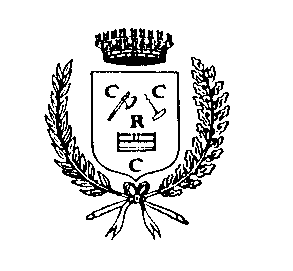 Modulo per studenti maggiorenniMODULO RICHIESTA 18^ BORSA DI STUDIO “AMELIA E NINO SANDRI - COMUNE DI ROANA”Io sottoscritto, ________________________, nato il _________ a _______________, residente in _____________________ via ________________ nr.______, C.F. ________________________,_________________________________________________, chiedo di poter essere ammesso al concorso per l’assegnazione della borsa di studio prevista per il 14 dicembre 2017. Dichiaro inoltre che sto frequentando il _____________ anno del ____________________________________________________________________________.Allego copia della pagella relativa all’A.S. 2016-2017.Cordialmente.Data e luogoFirmaRecapito cellulare obbligatorio: ....................................................